Specialist Children’s Services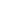 Social story and visuals to explain Personal Protective Equipment (PPE).Please use this resource if your child will be seeing healthcare professionals or others wearing the following PPE. You can use as individual ‘strips’ or as a story. Read with your child to reassure them. The final page includes core vocabulary you can use as individual symbol cards. Please contact us if you need this leaflet in a different format, language or if you require the interpretation service.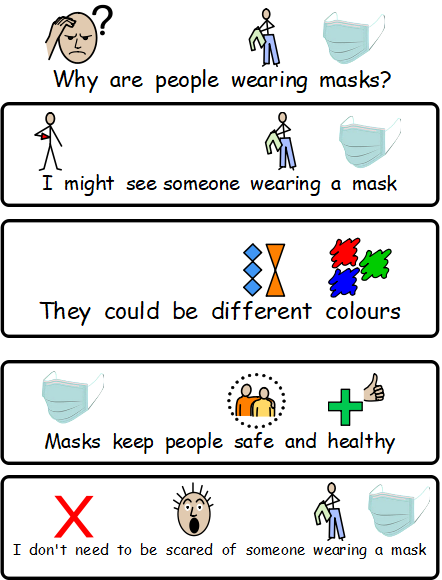 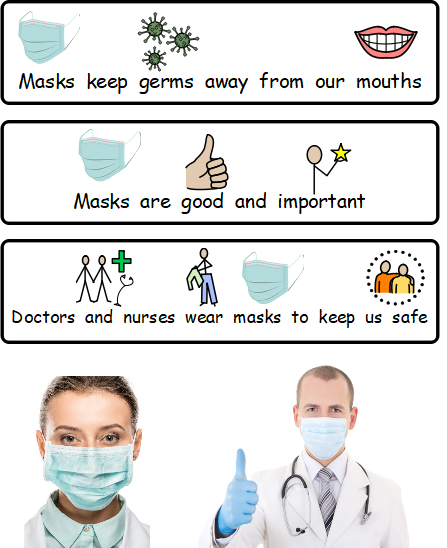 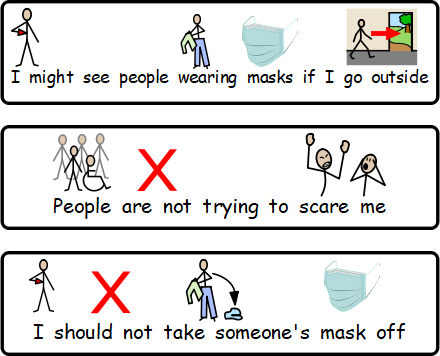 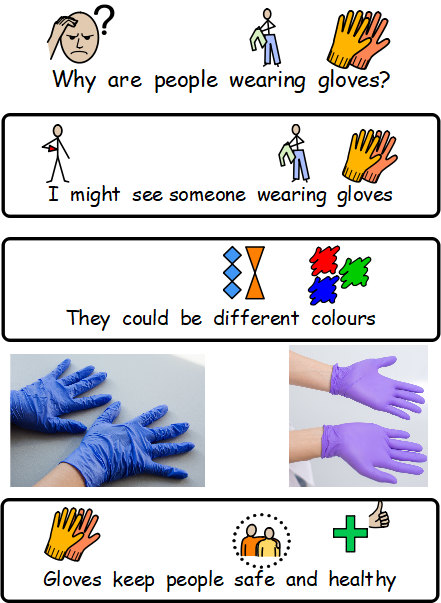 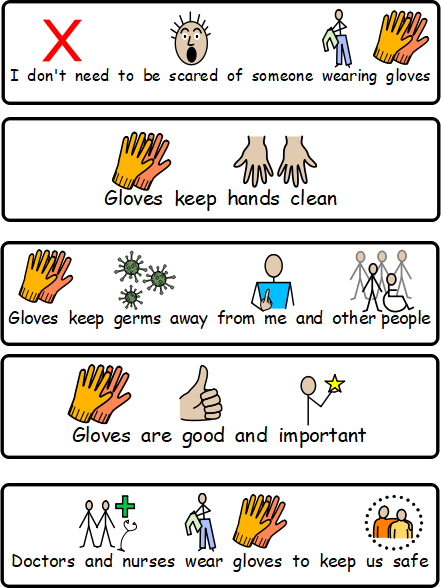 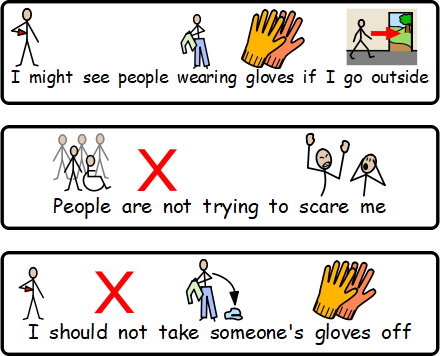 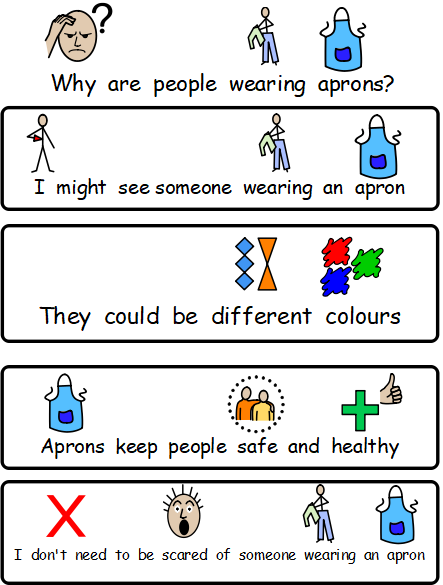 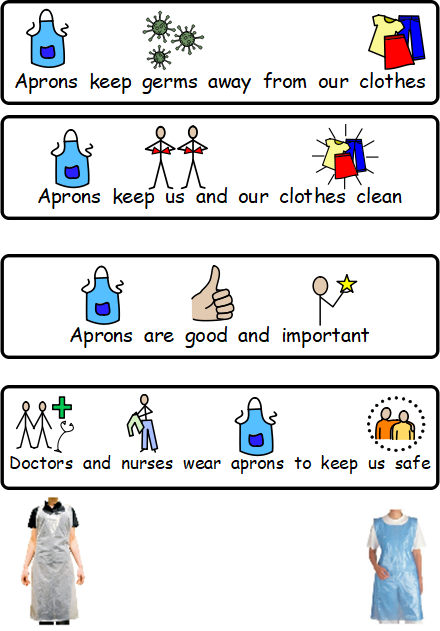 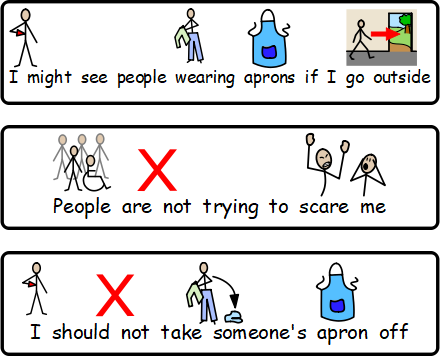 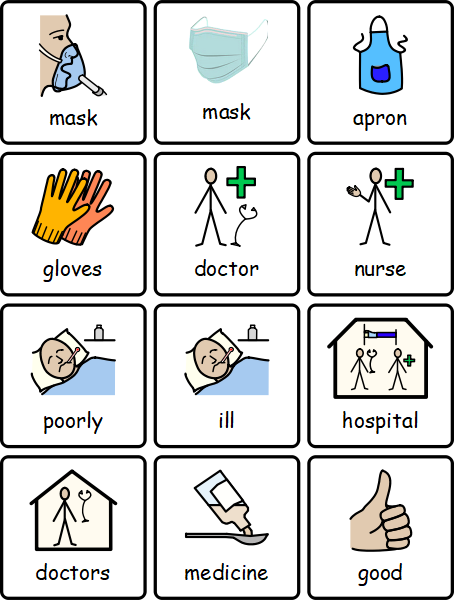 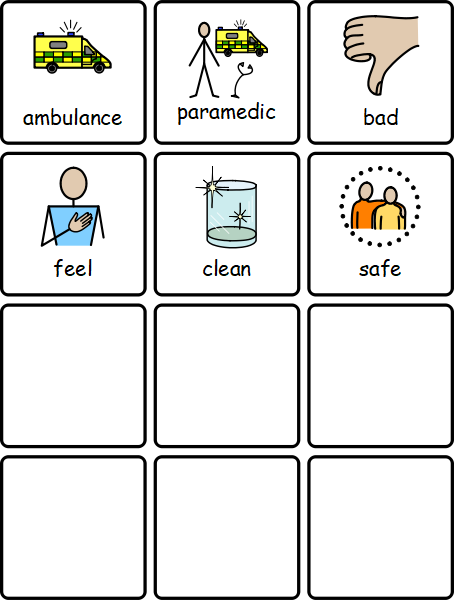 